Resultaten pilot-faseVoorafgaand aan de productie van Happy Senso is er overleg geweest met specialisten uit de zorg om het product zo optimaal mogelijk naar wensen van de gebruikers te maken. 2017 was voor Happy Senso de pilot fase. Hieronder informatie over de resultaten tot nu toe tijdens deze fase. Het product is getest in de praktijk, waarbij verschillende mensen zijn bevraagd naar hun bevindingen. Hieronder zijn deze per doelgroep beknopt weergegeven: Ergotherapie:
Ergotherapeuten zijn in zeer hoge mate razend enthousiast en bedenken zelf zeer veel toepassingen en mogelijkheden. In de basis wordt Happy Senso door deze doelgroep ingezet als tool voor prikkelverwerking waarbij dit via verschillende oefeningen op verschillende niveaus wordt toegepast.  Het stimuleert op een speelse en concrete manier het lichaamsbewustzijn, de lichaamsbeheersing en de contactvaardigheden.Logopedisten: 
Vanuit de logopedie wordt het veel gebruikt als een soort van beloning, zeker in de kinderlogopedie. Het werkt bij logopedie niet bij iedereen, maar over het algemeen werkt het zeer goed.Autisme:
Bij Autisme trainingen: hier wordt het toegepast als praktische afwisseling tijdens de trainingen, maar vooral ook om inzichtelijk te maken hoe verschillend mensen op dezelfde prikkel kunnen reageren. Relevante feedback qua gebruik is geweest dat in de communicatie richting begeleiders van autisme het verstandig is om aan te geven om de eerste kennismaking via een oefening met een lage impact te laten plaatsvinden. Als voorbeeld werd het voorbeeld genoemd van iemand die zo enthousiast was dat bij de eerstvolgende ontmoeting iemand werd “verrast” via de Happy Senso Shake. Dit is een zeer contact intensieve manier die beter pas eerst na andere oefeningen kan worden toegepast. In het gebruik is het vaak waardevol als activatie voor iemand die zeer veel behoefte heeft aan prikkels, maar opvallend genoeg werkt het omgekeerde vaak ook, namelijk als rustgever voor iemand die zeer gevoelig is voor prikkels op het moment van overprikkeling.Syndroom van Down:
Hier is nog niet heel veel onderzoek naar geweest, de informatie die hierover beschikbaar is geeft aan dat het in ieder geval voor een deel van de doelgroep erg goed werkt. Aangegeven is dat het ingezet wordt als activerende prikkel, om de aandacht er bij te halen op het moment dat de aandacht verslapt tijdens het doen van oefeningen.EMB/ ZEMB:
Zowel voor jong als oud is de gebruikersinformatie vergelijkbaar. Happy Senso kan goed ingezet worden voor contactmoment, ook als activiteit en/of sensopathisch spel. Het wordt gezien als een mooie afwisseling op het gebruik van scheerschuim. Happy Senso is hierbij een stap naar een niveau hoger omdat het veel meer interactie geeft en de nieuwsgierigheid triggert. Wat betreft de geurvarianten varieert het erg per persoon welke het prettigste wordt ervaren. Voor mensen met zowel EMB als ZEMB is Happy Senso zeer geschikt. Visueel (zeer) beperkte  personen:
Bij visueel beperkte is de terugkoppeling dat een deel van de gebruikers het eng vind en een deel er heel graag meer mee wilden doen. Het niveau blijkt hier een doorslaggevende rol te spelen, daarnaast ook hoe `ontdekkend` de persoon zelf is ingesteld. Dat het verkoelend is / koud aanvoelt werd door deze doelgroep vaak als minder prettig ervaren.  Dementie:                                                                                                                                                                            In latere stadia van dementie is het heel mooi in te zetten als middel om contact te maken en tevens een mooie en waardevolle toevoeging in de dagelijks aangeboden activiteiten/ snoezelen. Conclusie:                                                                                                                                                                             De conclusie is voor een groot deel van de doelgroepen waar Happy Senso uitgeprobeerd is zeer waardevol is, bijvoorbeeld voor Ergotherapeuten, Logopedisten, Fysiotherapeuten en begeleiders van mensen met (zeer)(ernstig) meervoudige beperkingen. Bij Autisme wisselt het nogal per persoon. Wat betreft het inzetten van Happy Senso bij mensen met het syndroom van down zijn de eerste testresultaten zeer veelbelovend, echter nog van te geringe omvang om een conclusie aan te verbinden. T.T.TippersmaFounder Happy Senso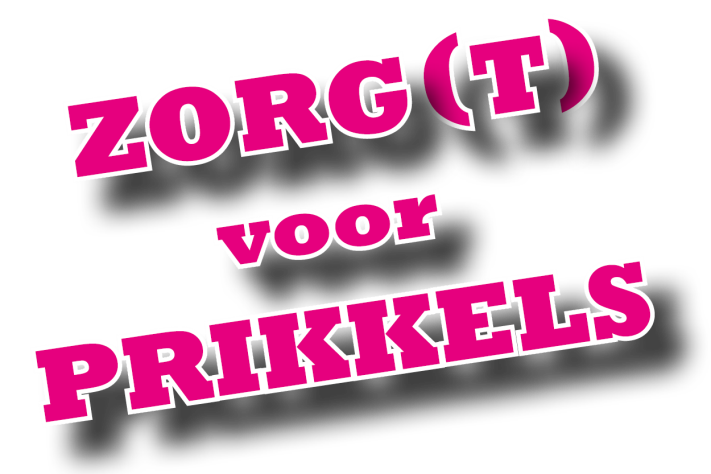 